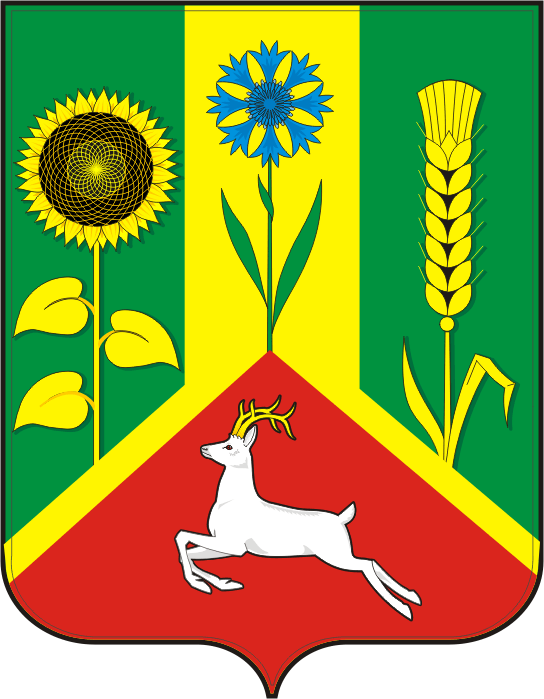 АДМИНИСТРАЦИЯ ВАСИЛЬЕВСКОГО СЕЛЬСОВЕТА САРАКТАШСКОГО РАЙОНА ОРЕНБУРГСКОЙ ОБЛАСТИП О С Т А Н О В Л Е Н И Е___________________________________________________________25.05.2023                            с. Васильевка                                        № 40-п       В соответствии с Градостроительным кодексом Российской Федерации от 29.12.2004 №190-ФЗ, Федеральным законом от 06.10.2003 № 131-ФЗ «Об общих принципах организации местного самоуправления в Российской Федерации», руководствуясь Уставом муниципального образования  Васильевский  сельсовет Саракташского района Оренбургской области, Совет депутатов  сельского поселения   Васильевский  сельсовет    Саракташского района  Оренбургской области:        1. Внести в Правила землепользования и застройки муниципального образования Васильевский сельсовет Саракташского района Оренбургской области, утвержденные постановлением администрации муниципального образования Васильевский сельсовет Саракташского района Оренбургской области № 17-п от 03.03.2023,  следующие изменения:         1.1. В статью 24.6. Градостроительный регламент. Зоны сельскохозяйственного использования - СХ-1  главы 9 в «Основные виды разрешенного использования зоны СХ-1»,   в графе таблицы «Предельные (минимальные и (или) максимальные) размеры земельных участков и предельные параметры разрешенного строительства, реконструкции объектов капитального строительства»:                 - пункт  «Максимальное количество этажей – 2» заменить  на слова «Максимальное количество этажей не подлежит установлению»;                   -  пункт  « Максимальный коэффициент застройки земельного участка 75%» заменить на слова «Максимальный коэффициент застройки земельного участка не подлежит установлению».2. Контроль за исполнением данного решения оставляю за собой.3.  Настоящее постановление вступает в силу со дня его обнародования и подлежит размещению на сайте сельского поселения Васильевский сельсовет.Глава муниципального образования                                               В.Н. ТихоновРазослано: система ГИС ОГД, администрация района, прокуратуре, сайт, в делоО  внесении изменений в  Правила землепользования и застройки муниципального образования Васильевский  сельсовет Саракташского района Оренбургской области 